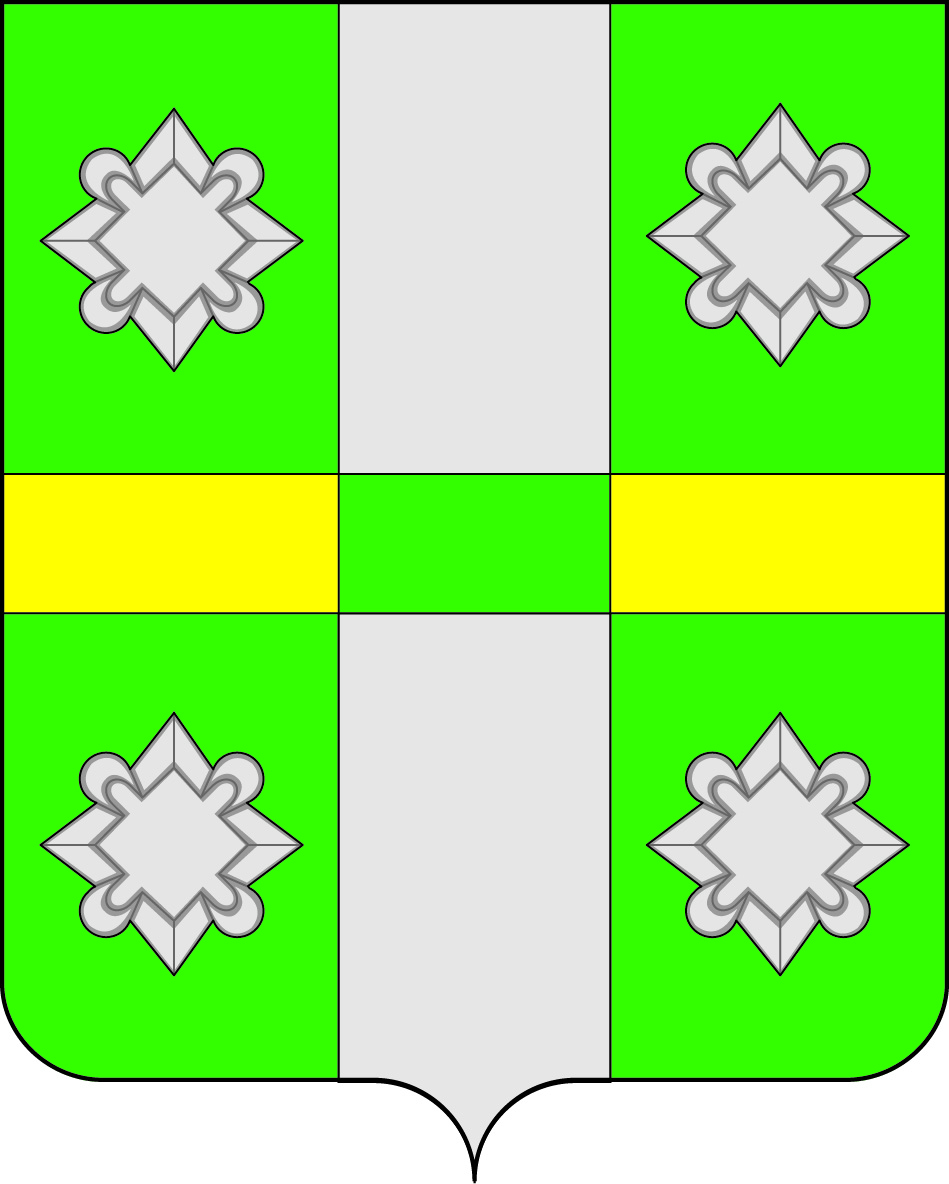 Российская ФедерацияД У М АТайтурского городского поселенияУсольского муниципального районаИркутской областиР Е Ш Е Н И ЕОт 31.03.2022г.	                                                                                                № 195р.п. ТайтуркаО внесении изменений в решение Думы городского поселения Тайтурского муниципального образования от 28.04.2011г. №239 «Об утверждении Перечня автомобильных дорог общего пользования, расположенных в границах населенных пунктов городского поселения Тайтурского муниципального образования»В связи с государственной регистрацией права собственности на автомобильные дороги, на основании Федерального Закона № 131-ФЗ от 06.10.2003г. «Об общих принципах организации местного самоуправления в Российской Федерации», Федерального Закона № 257-ФЗ от 18.11.2007г. «Об автомобильных дорогах и о дорожной деятельности в Российской Федерации и о внесении изменений в отдельные законодательные акты Российской Федерации», руководствуясь ст. 1, 31, 47 Устава Тайтурского городского поселения Усольского муниципального района Иркутской области, Дума Тайтурского городского поселения Усольского муниципального района Иркутской областиРЕШИЛА:Внести изменения в решение Думы городского поселения Тайтурского муниципального образования от 28.04.2011г. №239 «Об утверждении Перечня автомобильных дорог общего пользования, расположенных в границах населенных пунктов городского поселения Тайтурского муниципального образования»:1.1 В заголовке и по тексту решения слова «городского поселения Тайтурского муниципального образования» заменить словами «Тайтурского городского поселения Усольского муниципального района Иркутской области» Приложение 1 «Перечень автомобильных дорог общего пользования, расположенных в границах населенных пунктов городского поселения Тайтурского муниципального образования» читать в новой редакции (Приложение 1). 2. Опубликовать настоящее решение в газете «Новости» и на официальном сайте администрации Тайтурского городского поселения Усольского муниципального района Иркутской области в информационной-телекоммуникационной сети «Интернет» (www.taiturka.irkmo.ru).ПРИЛОЖЕНИЕ № 1к Решению Думы Тайтурского городского поселенияУсольского муниципального района Иркутской области№ 195 от 31.03. 2022г.Перечень автомобильных дорог общего пользования,расположенных в границах населенных пунктов Тайтурского городского поселения Усольского муниципального района Иркутской областиПодготовил: специалист администрации по землепользованию и благоустройству _______ Е.Н. Соболева«___»_________2022 г.Согласовано: главный специалист администрации по юридическим вопросам и нотариальным действиям __________ О.В. Мунтян «___»_________2022 г.Председатель Думы Тайтурского городского поселения Усольского муниципального района Иркутской областиЧиркова Л.А.И.о. главы Тайтурского городского поселения Усольского муниципального района Иркутской областиЛеонова Е.А.Место расположения автомобильной дороги (населенный пункт)Наименование автомобильной дороги общего пользования местного значенияНаименование автомобильной дороги общего пользования местного значенияНаименование автомобильной дороги общего пользования местного значениякатегориякатегорияПротяженностькмПротяженностькмвид покрытиявид покрытиявид покрытияМесто расположения автомобильной дороги (населенный пункт)Наименование автомобильной дороги общего пользования местного значенияНаименование автомобильной дороги общего пользования местного значенияНаименование автомобильной дороги общего пользования местного значениякатегориякатегорияПротяженностькмПротяженностькмасфальтгравийное грунтовоер.п. Тайтурка по ул. Победыпо ул. Победыпо ул. Победы440,60,60,6--по ул. Пеньковского по ул. Пеньковского по ул. Пеньковского 441,98341,98341,9834--по пер. Пеньковскогопо пер. Пеньковскогопо пер. Пеньковского440,20,2-0,2-по ул. Мичуринапо ул. Мичуринапо ул. Мичурина440,2450,245-0,245-по ул. Железнодорожнаяпо ул. Железнодорожнаяпо ул. Железнодорожная550,30,3--0,3по пер. Железнодорожныйпо пер. Железнодорожныйпо пер. Железнодорожный550,30,3--0,3по ул. Чернышевскогопо ул. Чернышевскогопо ул. Чернышевского440,50,5--0,5по ул. Ломоносовапо ул. Ломоносовапо ул. Ломоносова440,40,40,4--по ул. Бауманапо ул. Бауманапо ул. Баумана440,460,46-0,46-по ул. Жданова по ул. Жданова по ул. Жданова 440,50,5-0,5-по ул. Сибирскаяпо ул. Сибирскаяпо ул. Сибирская440,4310,431-0,431-по ул. Полеваяпо ул. Полеваяпо ул. Полевая440,580,58-0,58-по ул. Мирапо ул. Мирапо ул. Мира440,8390,839-0,839-по ул. Пушкинапо ул. Пушкинапо ул. Пушкина440,540,540,280,26-по ул. Горькогопо ул. Горькогопо ул. Горького440,750,750,75--по пер. Горькогопо пер. Горькогопо пер. Горького550,1550,155--0,155по ул. Крупскойпо ул. Крупскойпо ул. Крупской440,350,35--0,35по пер. Крупскойпо пер. Крупскойпо пер. Крупской440,5070,507--0,507по пер. Почтовыйпо пер. Почтовыйпо пер. Почтовый440,2100,210-0,210-по пер. О. Кошевогопо пер. О. Кошевогопо пер. О. Кошевого550,1750,175--0,175по пер. Дзержинскогопо пер. Дзержинскогопо пер. Дзержинского550,20,2-0,2-по ул. Новаяпо ул. Новаяпо ул. Новая440,60,6-0,6-по ул. Ленинапо ул. Ленинапо ул. Ленина441,3821,3821,382--по ул. Орджоникидзепо ул. Орджоникидзепо ул. Орджоникидзе440,4980,498-0,498по ул. Чайковскогопо ул. Чайковскогопо ул. Чайковского440,30,3-0,3-по ул. Советскаяпо ул. Советскаяпо ул. Советская440,8700,870--0,870по ул. Леснаяпо ул. Леснаяпо ул. Лесная440,3890,389-0,389-по ул. Фрунзе по ул. Фрунзе по ул. Фрунзе 440,460,460,46--по ул. Нахимовапо ул. Нахимовапо ул. Нахимова440,270,27--0,27по ул. Гоголяпо ул. Гоголяпо ул. Гоголя440,380,380,38--по ул. Чапаевапо ул. Чапаевапо ул. Чапаева440,280,28--0,28по ул. Нефтебазовскаяпо ул. Нефтебазовскаяпо ул. Нефтебазовская440,550,550,55--по ул. Тюневапо ул. Тюневапо ул. Тюнева441,4951,4951,399-0,096по ул. Урожайнаяпо ул. Урожайнаяпо ул. Урожайная440,3420,3420,342--по ул. Фурмановапо ул. Фурмановапо ул. Фурманова550,320,32--0,32по ул. Горнаяпо ул. Горнаяпо ул. Горная550,5960,596--0,596по ул. Нагорнаяпо ул. Нагорнаяпо ул. Нагорная550,4450,445--0,445по ул. Лермонтовапо ул. Лермонтовапо ул. Лермонтова550,1570,157--0,157по пер. Лермонтовапо пер. Лермонтовапо пер. Лермонтова550,1820,182--0,182по пер. Пионерскийпо пер. Пионерскийпо пер. Пионерский550,170,17--0,17по ул. Новодорожнаяпо ул. Новодорожнаяпо ул. Новодорожная550,250,25--0,25по ул. Томсонапо ул. Томсонапо ул. Томсона440,450,45--0,45по ул. Береговаяпо ул. Береговаяпо ул. Береговая440,9260,926-0,926-по ул. Речнаяпо ул. Речнаяпо ул. Речная440,90,9-0,9-по ул. Калининапо ул. Калининапо ул. Калинина441,0201,0201,020--по ул. Пролетарскаяпо ул. Пролетарскаяпо ул. Пролетарская441,3641,364-1,364-по ул. Совхознаяпо ул. Совхознаяпо ул. Совхозная440,360,36-0,36-по ул. Свердловапо ул. Свердловапо ул. Свердлова440,670,67-0,67-по пер. Чеховапо пер. Чеховапо пер. Чехова440,170,17-0,17-по пер. Матросовапо пер. Матросовапо пер. Матросова440,170,17-0,17по пер. Кировапо пер. Кировапо пер. Кирова440,260,260,06-0,2по ул. Кировапо ул. Кировапо ул. Кирова440,9310,9310,4110,520-по ул. Плехановапо ул. Плехановапо ул. Плеханова440,450,45-0,45-по пер. Плехановапо пер. Плехановапо пер. Плеханова440,30,3--0,3по пер. Некрасовапо пер. Некрасовапо пер. Некрасова550,10,1-0,10по ул. Лазопо ул. Лазопо ул. Лазо440,170,17--0,17ИТОГОИТОГОИТОГО28,402428,402410,017411,3427,043д. Буретьпо ул. Трактовая по ул. Трактовая по ул. Трактовая 441,11,11,1-по ул. Молодежнаяпо ул. Молодежнаяпо ул. Молодежная440,80,8-0,8-по ул. Набережнаяпо ул. Набережнаяпо ул. Набережная440,80,80,8--по ул. Рабочаяпо ул. Рабочаяпо ул. Рабочая440,50,5-0,5-по ул. Пионерская по ул. Пионерская по ул. Пионерская 440,460,46-0,46-по ул. Новаяпо ул. Новаяпо ул. Новая440,740,74--0,74по ул. Ангарскаяпо ул. Ангарскаяпо ул. Ангарская440,460,46-0,46-ИТОГОИТОГОИТОГО4,864,861,92,220,74д. Кочериковапо ул. Главнаяпо ул. Главнаяпо ул. Главная441,61,6-1,6-по ул. Березовская по ул. Березовская по ул. Березовская 440,50,5--0,5по ул. Курортнаяпо ул. Курортнаяпо ул. Курортная440,270,27--0,27по пер. Первый по пер. Первый по пер. Первый 440,20,2--0,2по ул. Новаяпо ул. Новаяпо ул. Новая440,260,26--0,26по ул. Совхознаяпо ул. Совхознаяпо ул. Совхозная440,850,85-0,85-ИТОГОИТОГОИТОГО3,683,68-2,451,23с. Холмушинопо ул. Набережнаяпо ул. Набережнаяпо ул. Набережная444,04,0-4,0-по ул. Заводскаяпо ул. Заводскаяпо ул. Заводская440,50,5-0,5-по ул. Новая - Совхознаяпо ул. Новая - Совхознаяпо ул. Новая - Совхозная441,21,2-1,2-ИТОГОИТОГОИТОГО5,75,7-5,7-Всего а/д 42,642442,642411,917421,7129,013Иные объекты улично-дорожной сетиИные объекты улично-дорожной сетиИные объекты улично-дорожной сетиИные объекты улично-дорожной сетиИные объекты улично-дорожной сетиИные объекты улично-дорожной сетиИные объекты улично-дорожной сетиИные объекты улично-дорожной сетиИные объекты улично-дорожной сетиИные объекты улично-дорожной сетиИные объекты улично-дорожной сетиМесто расположенияМесто расположенияНаименование объектаНаименование объектаПлощадь(кв.м )Площадь(кв.м )Вид покрытияВид покрытияВид покрытияВид покрытияР.п. Тайтурка Р.п. Тайтурка Площадь ПобедыПлощадь Победы1806,21806,2асфальтасфальтасфальтасфальт